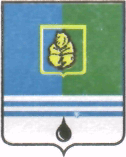 ПОСТАНОВЛЕНИЕАДМИНИСТРАЦИИ ГОРОДА КОГАЛЫМАХанты-Мансийского автономного округа - ЮгрыО внесении измененияв постановление Администрациигорода Когалымаот 11.12.2017 №2640 В соответствии с Федеральным законом от 26.12.2008 №294-ФЗ                   «О защите прав юридических лиц и индивидуальных предпринимателей при осуществлении государственного контроля (надзора) и муниципального контроля», подпунктом «а» пункта 7 постановления Правительства Российской Федерации от 30.06.2010 №489 «Об утверждении Правил подготовки органами государственного контроля (надзора) и органами муниципального контроля ежегодных планов проведения плановых проверок юридических лиц и индивидуальных предпринимателей», на основании соглашения №1 от 31.08.2017 о расторжении договора аренды находящегося в муниципальной собственности земельного участка №4434 от 08.11.2016:1. В постановление Администрации города от 11.12.2017 №2640 «Об утверждении плана проведения плановых проверок юридических лиц и индивидуальных предпринимателей на 2018 год» (далее – постановление) внести следующее изменение:1.1. Пункт 1 приложения к постановлению признать утратившим силу.1.2. Пункты 2-9 приложения к постановлению считать пунктами 1-8 соответственно.2. Опубликовать настоящее постановление в газете «Когалымский вестник» и разместить на официальном сайте Администрации города Когалыма в сети «Интернет» (www.admkogalym.ru).3. Контроль за выполнением настоящего постановления оставляю за собой.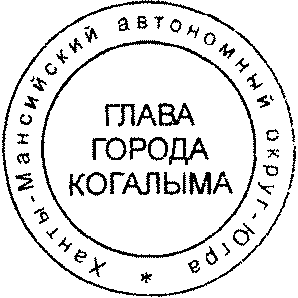 Глава города Когалыма			Н.Н.ПальчиковОт  «28»февраля2018г. № 393